Renewable Energy SourcesList some examples and qualities of a renewable and nonrenewable energy resource 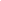 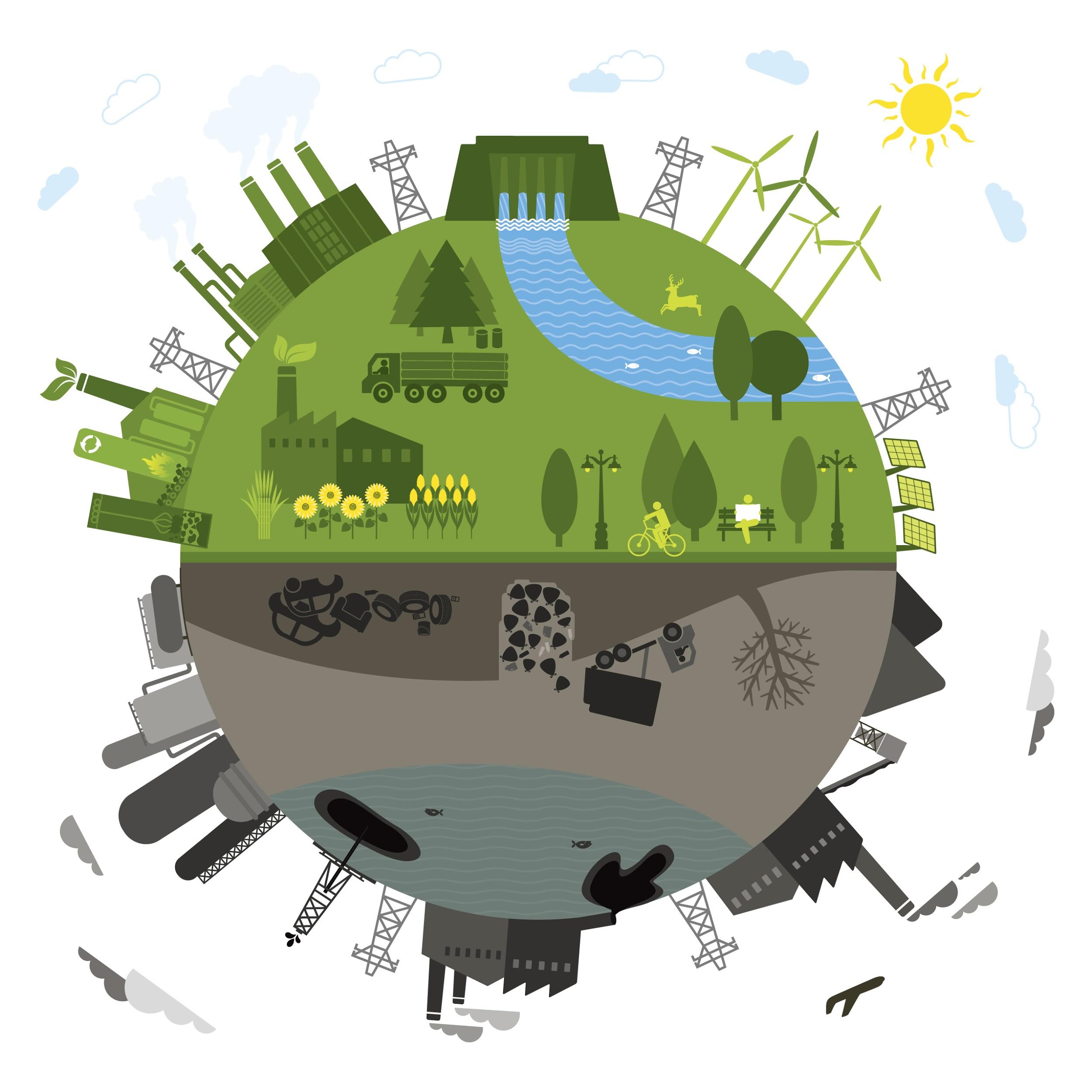 What makes something a Renewable energy resource? _____________________________________________________________________________________________________________________________________________________________________Concept 3: Generating Electrical Energy from Other Energy SourcesElectrical energy from Wind - https://youtu.be/0Kx3qj_oRCc 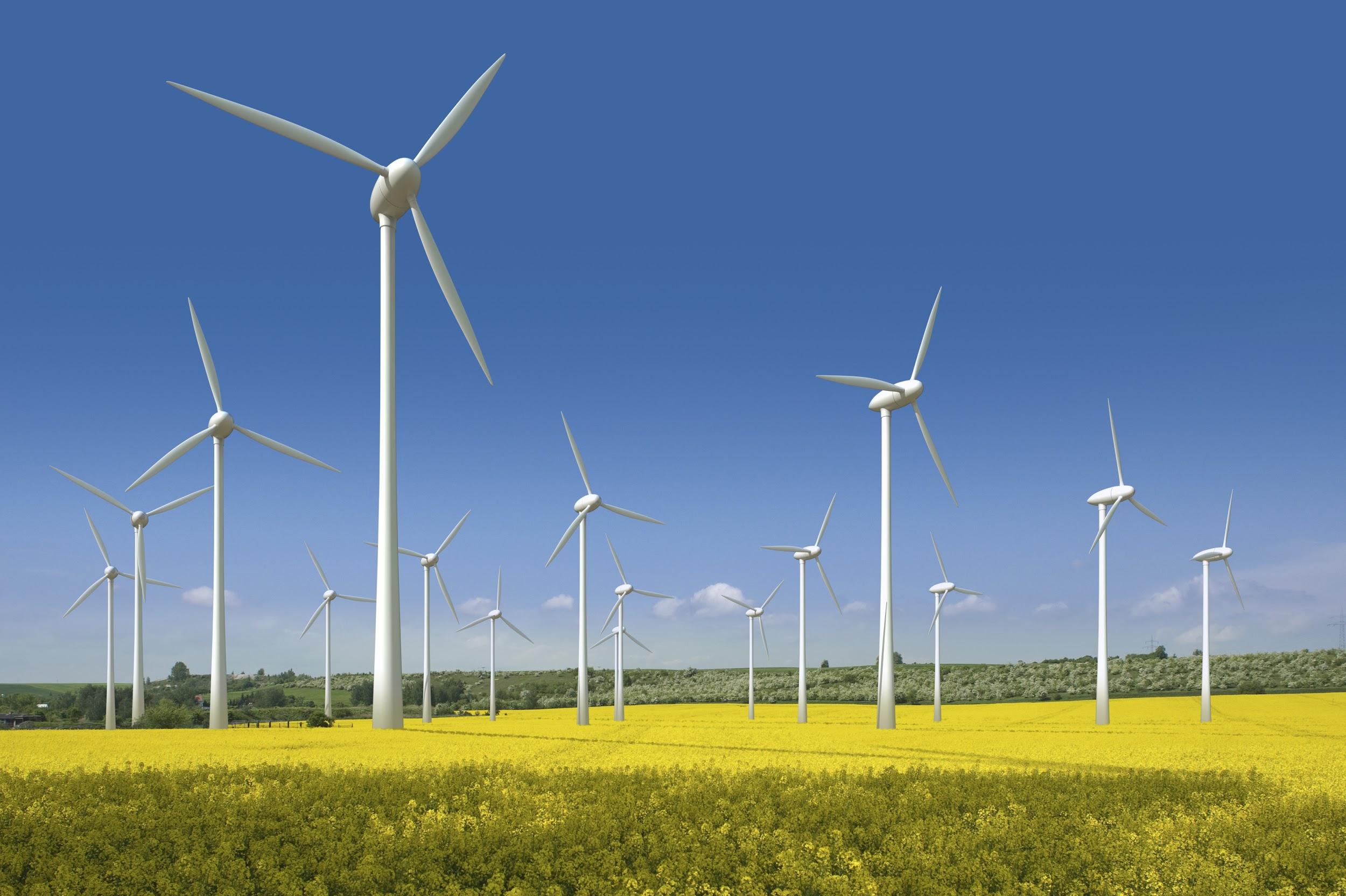 The __________________________ of wind is transformed into _______________________________ as moving air turns the turbine of a generator system.A wind turbine starts to produce electrical energy when wind speed is about ______________________________An _____________________________ is used to measure wind speed.Electrical Energy from Sunlight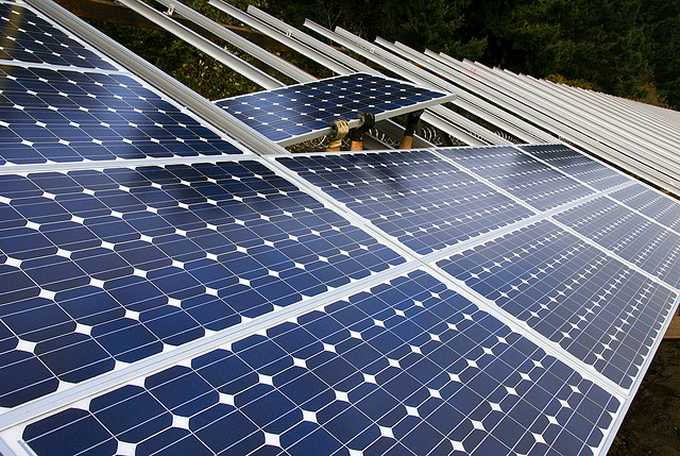 _____________________________generate electrical energy when visible light (___________________) strikes their surface.The cells are made up of _____________________. When visible light comes in contact with the surface __________________ trapped in the in the cells absorb just enough energy to ________________________ and generate ________________________________.Electrical Energy from Geothermal Sources - https://youtu.be/mCRDf7QxjDk 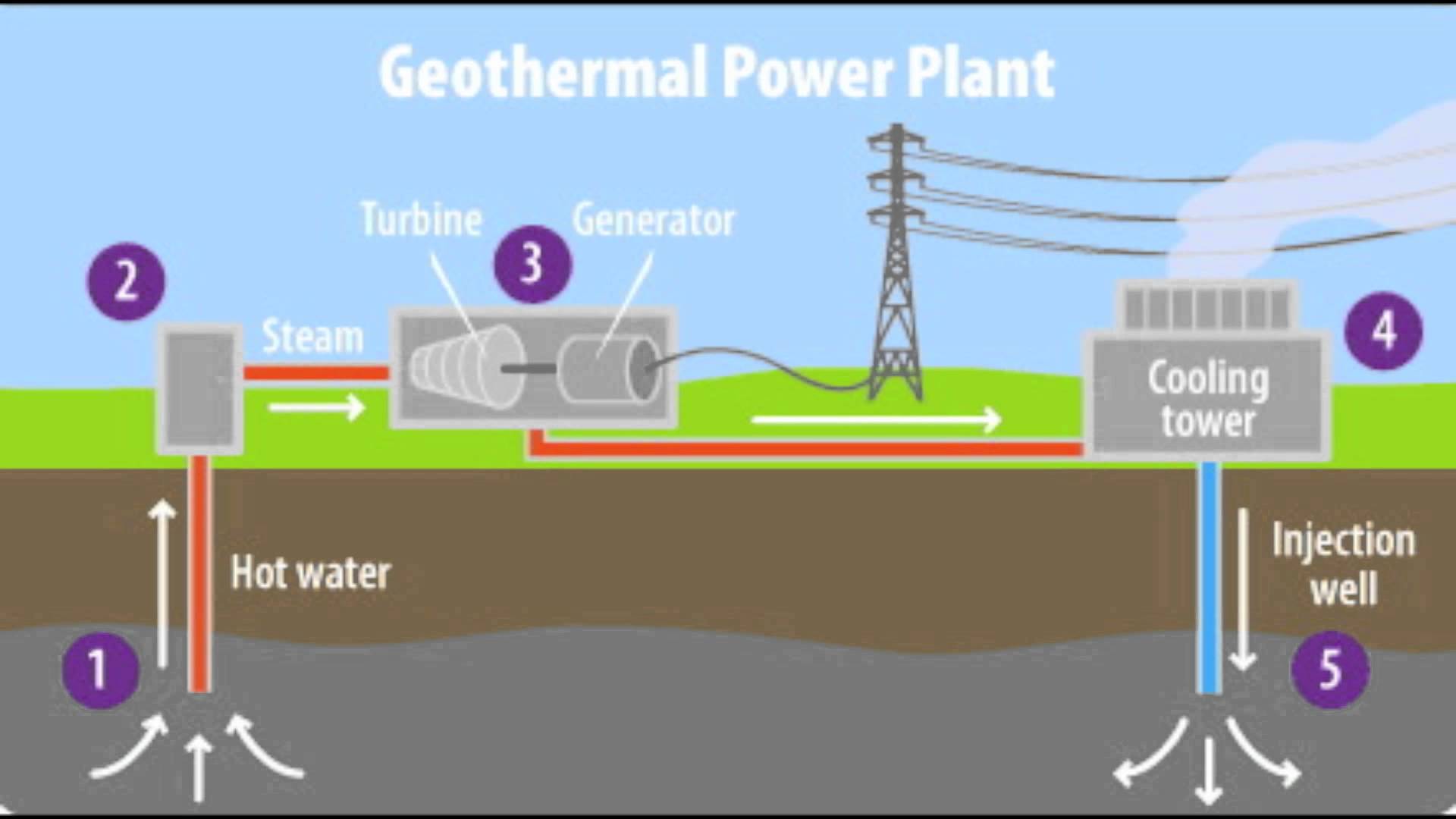 Where Earth’s crust is thin and molten rock comes close to the surface, hot _____________________ can be used to turn turbines to generate ____________________. Iceland generates ___________ of its electrical energy from geothermal sources. Electrical Energy from Waves and Tides - Watch the video: https://youtu.be/VkTRcTyDSykThe vertical rise and fall of waves can either ____________________ or ___________________, which will then turn a turbineTidal energy is only effective when there is a difference of __________ from high tide to low tide.Tidal energy stations only generate electrical energy for about __________________ a dayThe three methods of producing electrical energy from the potential energy of tides are: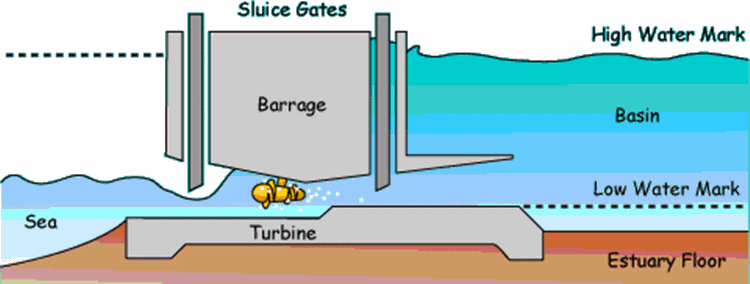 ____________________________________________________________________________________